EPPO Datasheet: Monochamus titillatorLast updated: 2022-09-19IDENTITYNotes on taxonomy and nomenclatureMiller et al. (2013) described M. titillator and M. carolinensis (Oliver) as a species complex, however in this datasheet, M. titillator is considered as a separate species.  In the Titan cerambycid database, M. titillator obesus is not considered to be a valid name (IRD, 2021).HOSTS Host list: Abies balsamea, Abies, Picea, Pinus rigida, PinusGEOGRAPHICAL DISTRIBUTIONM. titillator is found in 31 states in the USA and Ontario, Canada (Akbulut & Stamps, 2012) as well as in the Caribbean and Colombia (Blackwelder, 1946, Duffy, 1960, Monné & Nearns, 2020). In North Carolina and throughout most of the South-Eastern United States, M. titillator and M. carolinensis are common. In most areas, the population is maintained in felled and dead standing trees, in windthrown timber, and in large slash (the term used in the USA to describe waste left from forestry operations) (Alya & Hain, 1985).
North America: Canada (British Columbia, Manitoba, Ontario), United States of America (Alabama, Alaska, Arkansas, Colorado, Connecticut, Delaware, District of Columbia, Florida, Georgia, Illinois, Indiana, Iowa, Kansas, Kentucky, Louisiana, Maine, Maryland, Massachusetts, Michigan, Minnesota, Mississippi, Missouri, Nebraska, New Hampshire, New Jersey, New York, North Carolina, North Dakota, Ohio, Oklahoma, Pennsylvania, Rhode Island, South Carolina, Tennessee, Texas, Vermont, Virginia, West Virginia, Wisconsin)
Central America and Caribbean: Bahamas, Bermuda, Cuba, Puerto Rico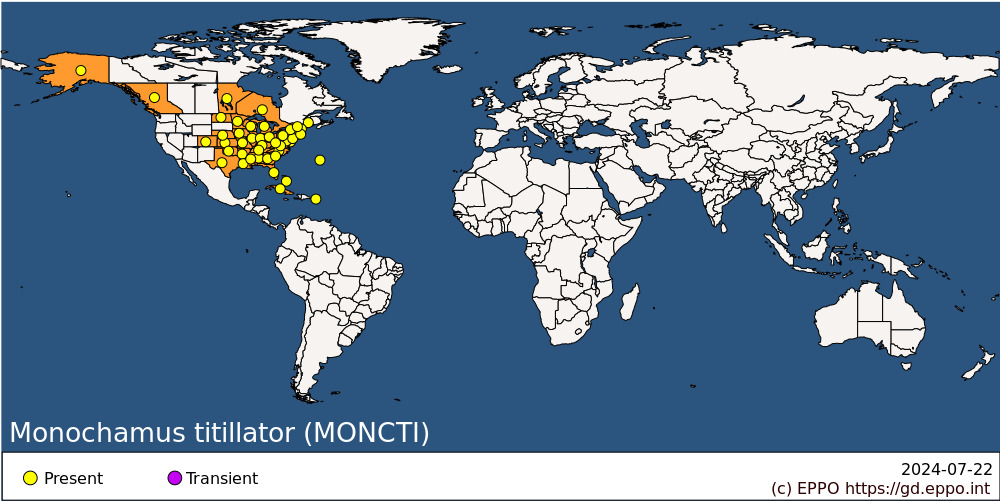 
BIOLOGYM. titillator breeds in recently-cut, windthrown, fire-killed, insect-killed and dying pines (Baker, 1972)The eggs are laid in felled or injured trees, healthy trees are seldom attacked. Alya and Hain (1985) studied the life history of Monochamus carolinensis and M. titillator in pine logs in the Piedmont of North Carolina in the summers of 1982-83. The species had very similar life cycles. The adult female gnaws a funnel-shaped pit approximately 8 mm long and 3 mm wide and sometimes just a transverse slit, in thin barked logs the slit can be just 2 mm long in the bark which extends into the soft sappy inner bark (Alya & Hain, 1985). The female, while digging the egg pit, is generally accompanied by the male who clasps the posterior end of her body with his forelegs and frequently mates with her while she is digging. The eggs are laid in groups of up to nine in the bottom of these pits. Between three and nine eggs were found in 325 egg niches examined (Alya & Hain, 1985). Oviposition occurs between March and October. Incubation lasts around 5-9 days. The larvae penetrate into the outer sapwood when they are three to four weeks old and then emerge to feed on the inner bark. Wooden fibres and frass are packed between the bark and the wood. When mature, the larvae extend the pit through the sap wood into the heart wood. In the heartwood, the larvae will start to tunnel parallel to the grain of wood for 5 to 7.5 cm and then turn to tunnel to a point 6 mm from the surface forming a U-shaped gallery. Normally the larvae pupate at the bottom of the U-shaped gallery, but rarely they can pupate underneath the bark (Duffy, 1960, Webb, 1909). Larval behaviour is similar to other Monochamus spp. from the Eastern United States. The larvae are commonly known as ‘sawyers’ because of the loud noise they make while feeding. Freshly cut, felled or dying trees or trees that recently died, are preferred. Young larvae feed on the inner bark, cambium and outer sapwood, forming shallow excavation s called surface galleries and filling them with coarse fibrous borings and frass. As they grow older, they bore deep into the heartwood, and then turn around and bore back towards the surface, thereby forming a characteristic U-shaped tunnel. A pupal cell is formed at the outer end of the tunnel, from which the adult emerges by chewing a hole through the remaining wood and bark. Full-grown larvae are often more than 50 mm long (Baker, 1972).In the Piedmont area of the southern states of the USA, the emergence of M. titillator adults reaches a peak in April and May. However adult activity continues until late autumn and probably to some extent throughout the winter. There are at least two generations a year in the south of the USA with overlapping generations (Baker, 1972, Webb, 1909). In a test of trapping techniques, Boone et al. (2019) found that peak catches of M. titillator in Arkansas occurred in mid-late July.M. titillator has one to one and a half generations per year in the Piedmont area of North Carolina.  In 1983, there was a peak of activity in mid-June and then a second peak in September which may have represented a second generation. Newly emerged adults feed almost exclusively on the tender bark of small shoots and branches for about three weeks, later the insects began to feed on the thicker bark of the logs and larger branches. Females go through a period of maturation feeding of about three weeks before they oviposit. The incubation period is about a week. Monochamus were not observed feeding in healthy trees. Pine logs remain attractive to ovipositing female M. titillator for up to 42 days. In one study, mortality from early instar to emerged adults averaged about 85% (Alya & Hain, 1985).In southern Mississippi, the egg-laying period lasts from of the beginning of March to the middle of October. The larvae hatch in about five days. The larval period is thought likely to take several months, but the pupal period is two to three weeks. It appears that normally there is one complete generation and one partial generation a year (Webb, 1909).Competitive effects have been noted between M. titillator and the mountain pine beetle, Dendroctonus frontalis in the inner bark tissue (Billings & Cameron, 1984). Monochamus spp. may play a role in naturally regulating D. frontalis populations (Coulson et al., 1976). M. titillator are attracted to trees that have been attacked by D. frontalis, primarily arriving between 1 and 10 days after a successful D. frontalis attack (Hennier, 1983). Billings and Cameron (1984) showed that behavioural chemicals produced by co-habiting bark beetle species attract M. titillator to trees that have been attacked by D. frontalis. This behaviour brings male and female M. titillator close together at a suitable site for mating and oviposition.  The object of competition is the limited area of inner-bark which is necessary for the development of both species (Coulson et al., 1976).  Miller (1986) studied the impact of excluding Monochamus spp. from freshly cut bolts (sections of logs) of Pinus taeda on other insects. The presence of Monochamus spp. significantly reduced the number of emerging Ips calligraphus (Coleoptera: Curculionidae), Platysoma cylindricum (Coleoptera: Histeridae) and Medetera bistriata (Diptera: Dolichopodidae). This demonstrates that reducing Monochamus sp. populations could lead to increased populations of other damaging species.Dauer larvae of pine wood nematode, Bursaphelenchus xylophilus have been found in association with M. titillator on Pinus thunbergia, Pinus sylvestris and Pinus glauca in Virginia. Carling (1984) found that M. titillator was the primary insect associated with B. xylophilus in Virginia and thought that it was likely to be the primary vector. Luzzi et al. (1984) found that all 53 M. titillator that emerged from samples of fire-damaged Pinus elliotti in Florida were carrying B. xylophilus and that hosts trees can infected with the nematodes during maturation feeding.DETECTION AND IDENTIFICATIONSymptomsThe following signs and symptoms may be seen in wood infested with Monochamus spp. (Wilson, 1975):Slits chewed by adult female for egg laying in the bark, although only a minority of these may have eggs in themScoring in the xylem and phloem caused by larval feedingFrass – the waste expelled by feeding larvae from treesOval shaped holes made by larvae as they bore deeper into sap woodCircular exit holes created by adultsMorphologyWebb (1909) provided an extensive description of the juvenile stages of M. titillator, extracts are provided below.EggsEggs are elongate-oval, approximately 4 mm long by 1.5 mm in diameter at the middle. They are opaque white. Under a high-power microscope the pretty sculpturing can be seen on the outer surface of the chorion.  LarvaeFully grown larvae are up to 60 mm long and 9 mm wide at the broadest point (Baker, 1972, Webb, 1909). The head of the larvae is longer than broad and is capable of being deeply retracted into the thorax. The pro-thorax, upon the anterior part of the upper or dorsal surface is smooth and shining, but the posterior part has an opaque leathery appearance. This opaque surface is dotted with small shining spots more or less longitudinally elongate in shape. The mesothorax is smooth on the dorsal surface, but on the ventral surface there is a double transverse row of fine fleshy granules (Webb, 1909).  . Monochamus spp. larvae can also be identified using DNA barcoding, but it has not been validated for all species (EFSA, 2018).PupaeThe pupae share some of the appearance of the larvae and the adults. The number of segments is the same as the larvae, but the first abdominal segment is not visible on the underside of the body (Webb, 1909).AdultsMale antennae are often two to three times as long as the body, there is a strong spine on each side of the thorax and the elytral sutures are prolonged into sharp spines. Females have much shorter antennae than the males, but they are still longer than the body (Webb, 1909).  M. titillator is almost identical to M. carolinensis (Akbulut & Stamps, 2012), but can be separated from M. carolinensis by examination of the male genitalia. Adults of M. carolinensis and M. titillator are characterized by an elongate, rather slender body, moderate to long legs, with variegated pubescence throughout the elytra (Pershing & Linit, 1985). M. titillator is usually larger, it ranges from 17.5-30 mm, whereas M. carolinensis ranges from 13-22.5 mm. The elytral apices form an acute angle with the suture in M. carolinensis and a right angle with the suture in M. titillator (Dillon & Dillon, 1941).  In male M. titillator, the median lobe of the genitalia is bluntly rounded, whereas it is pointed in M. carolinensis (Pershing & Linit, 1985). Detection and inspection methods There is little specific information on detection and inspection for M. titillator, but Monochamus spp. are attracted to weakened, dying or dead host trees. Therefore, such trees, which often have partly or completely discoloured needles, should be the focus of surveillance for Monochamus spp. Close inspection may allow the detection of oviposition slits in the bark of dead or dying trees, oval-shaped larval entrance holes in the sapwood under the dead bark, or round adult exit holes in the sapwood. For M. carolinensis and M. titillator, females apparently prefer to lay their eggs in partial shade. The phloem in this area soon turns brown which can make it easy to find eggs (Alya & Hain, 1985). Monochamus spp. larvae can be extracted from the bark or sapwood, and adults can be found walking or resting on cut or dead wood during the summer (EFSA, 2018). The most efficient detection method is trapping (see below).  Blatt et al. (2019) caught M. marmorator, M. notatus and M. scutellatus in traps in plantations of healthy Christmas trees (Abies balsamea) showing that there are exceptions to the general association between Monochamus spp. and weakened or dead trees.TrappingBillings and Cameron (1984) found that M. titillator showed no response to a southern pine beetle trap (Dendroctonus frontalis Zimmermann) containing frontalin, trans-verbenol and pine turpentine, but traps baited with an Ips attractant paste containing ipsenol, ipsdienol and cis-verbenol were attractive. Billings (1985) found that M. titillator did not respond to frontalin plus pine turpentine, but turpentine had a synergistic effect when added to a paste of ipsenol, ipsdienol and cis-verbenol, increasing catches by sevenfold when compared to turpentine or the Ips pheromone mixture alone.The application of Teflon or Fluon to cross-vane, panel or multiple funnel traps can significantly increase capture and retention of Monochamus sp. adults (Allison et al., 2016, Allison & Redak, 2017, Álvarez et al., 2015, Boone et al., 2019, Graham et al., 2010).In a large study at 16 sites across North America, Miller et al. (2013) demonstrated that multiple-funnel traps baited with a blend of ipsenol, ipsdienol, ethanol and α-pinene were attractive to the M. titillator / M. carolinensis complex, M. scutellatus, M. clamator, M. obtusus and M. maculosus. This mixture of four compounds, was more effective than unbaited traps or traps with a mixture of ipsenol and ipsdienol or traps with a mixture of ethanol and α-pinene. Ethanol is produced by stressed conifer trees and α-pinene is a constituent of the oleoresin of most pine species.  Ipsenol and ipsdienol occur naturally in pine forests (Miller et al. 2013).Ryall et al. (2015) provided evidence that monochamol is attractive to M. scutellatus, M. notatus and M. carolinensis which supported evidence from previous studies (e.g Fierke et al. (2012); Allison et al. (2012)). The studies also demonstrated a synergism between monochamol and host volatiles. Allison et al. (2012) showed that monochamol is attractive to M. titillator as well as to traps baited with (2R*,3R*)-2,3-hexanediol plus -pinene (but not to traps baited with (2R*,3R*)-2,3-hexanediol alone). There is evidence showing that monochamol is attractive to 12 Monochamus species and so it has excellent potential for surveys of beetles of the genus (Ryall et al., 2015). Miller et al. (2016) tested the efficacy of different combinations of α-pinene, monochamol and ipsenol for catching Monochamus spp. in two Canadian provinces and eight states in the USA. The study provided evidence of the beneficial effect of including both monochamol an ipsenol in lures. Monochamol did not increase catches of other Cerambycidae, bark beetles, other weevils or bark beetle predators.Boone et al. (2019) tested the efficacy of teflon-coated cross-vane traps with four lures monochamol: 2 mg/day; ipsenol: 2.5 mg/day, 2-methyl-3-buten-1-ol: 10 mg/day; and α-pinene: 500 mg/day. Large numbers of M. carolinensis, M. maculosus, M. notatus, M. scutellatus, M. clamator, and M. titillator were trapped in North America, while large numbers of M. alternatus were trapped in China. This result demonstrated that such traps could be used for the detection of non-native Monochamus spp. in Europe.PATHWAYS FOR MOVEMENTThere is no specific information on the pathways for M. titillator and so the following information is generic to the genus. Monochamus spp. are able to naturally disperse by flight. A number of dispersal studies have been carried out with Monochamus spp.  For example, Monochamus alternatus adult were shown to be able to disperse 3.3 km from infested logs to diseased trees (Kobayashi et al., 1984). In a mark-recapture experiment in Spain, Monochamus galloprovincialis (Olivier) flew a maximum of 22.1 km with around 2% of beetles flying further than 3 km (Mas et al., 2013).Pinewood nematode, which is vectored by Monochamus spp. has been found to be able to spread at a mean rate of 5.3 km per year in Portugal (de la Fuente et al., 2018), 6 km / year in Japan (Togashi & Shigesada, 2006) and an estimated 7.5 km / year in China (Robinet et al., 2009). However, long distance man assisted spread of pine wood nematode can occur over much larger distances with a mean annual dispersal of 111-339 km estimated in China (Robinet et al., 2009). Monochamus spp. can be spread in coniferous wood and coniferous wood packaging material, dunnage, particle wood and waste conifer wood, hitchhiking and in finished wood products (EFSA, 2018, Ostojá-Starzewski, 2014). Between 1998 and 2018 there were 124 interception records of Monochamus sp. on wood packaging material in the EU (EFSA, 2018). Between 1984 and 2008, there were 42 interceptions of Monochamus spp. on wood packaging material in the USA which were identified to species level: M. alternatus (17), M. carolinensis (2), M. clamator (1), M. galloprovincialis (5), M. sartor (5), M. scutellatus (2), M. sutor (9) and M. teserula (1) (Eyre & Haack, 2017). Plants for planting are considered to be an unlikely pathway for the spread of Monochamus spp. because they tend to attack weakened or dead trees (EFSA 2018).  However, the trapping of Monochamus spp. in plantations of healthy Christmas trees (Abies balsamea) suggests there would be some risk in importing host trees from North America into the EPPO region (Blatt et al., 2019).PEST SIGNIFICANCEEconomic impactThere is little specific information about the impacts of M. titillator, although, at an outbreak site in Mississippi, approximately 25% of the wood in each log infested by M. titillator was damaged (Webb, 1909). Monochamus are not considered to be plant pests in their own right because they do not tend to attack healthy trees however, they can damage timber and can facilitate the introduction and spread of pine wood nematode in Europe (EFSA, 2018). Monochamus spp. rarely, if ever, attack vigorously growing trees (Gibson, 2010). However, the impact from Monochamus spp. in the USA is high, largely due to the export restrictions of forestry products associated with pine wood nematode, Bursaphelenchus xylophilus (Miller et al., 2013). In the USA, Monochamus spp. larvae, are also responsible for extensive damage to fire damaged, dying, recently killed, and felled conifers of various species—but especially pines, spruce, true firs, and Douglas-fir. The larvae damage infested trees and logs through series of extensive mines that introduce decay-causing fungi (Baker, 1972, Gibson, 2010). Wood chips harvested from wood infested by Monochamus species can be too small for use at pulp mills (Wilson, 1962).ControlPrompt salvage and utilization of windthrow and dead and dying trees, debarking recently dead trees, and water storage of logs will prevent attacks by M. titillator (Baker, 1972, Duffy, 1960, Webb, 1909).This paragraph relates to other Monochamus spp. but the control methods are likely to be applicable to the genus. Wilson (1962) studied attacks by wood boring insects on stacks of felled balsam fir, Abies balsamea in Minnesota. M. scutellatus was the most frequently observed cerambycid beetle, accounting for c. 90-95% of all beetles observed. M. notatus and M. marmorator were also occasionally observed. Piles of wood placed in full shade suffered less damage and wood in standard piles with less wood exposed to beetle damage suffered less damage than wood stacked in open perpendicular layers (‘pens’). The average volume of wood lost from standard piles of wood over two years in the sun ranged from 0.47% of interior logs to 2.64% for exterior logs and for piles in the shade from 0.37% for interior logs to 0.59 % for interior logs.  Damage to felled wood can be reduced by: i) transporting wood as soon as possible after felling; ii) placing wood in the shade of other trees; ii) covering wood in a layer of 45 cm of slash; iv) stacking wood in standard piles to reduce the area exposed to beetle attacks; v) removing bark from felled wood; vi) immersing logs in water; vii) applying insecticides to exposed wood (Wilson, 1962, Wilson, 1975). Monochamus damage can be prevented by not exposing wood during the July-September egg laying period and minimized by processing any infested wood as soon as possible (Gibson, 2010). M. titillator are parasitized by the wasp Bracon webbi (Vierk) (Duffy, 1960, Webb, 1909). Larvae are frequently attacked in the pupal cells by a tachinid (Craighead, 1923, Duffy, 1960) and the adults of this and most species of Monochamus are frequently covered with clusters of mites (Duffy, 1960). Phytosanitary riskHigh populations of M. titillator are frequently associated with tree stress due to drought conditions, windstorms, physiological stress, bark beetle epidemics, defoliator depredations, logging etc. Under these conditions wood damage will occur if timber is not salvaged promptly (Alya & Hain, 1985). The introduction of non-native Monochamus spp. into Europe could introduce pine wood nematode to new locations and hosts and enhance the rate of spread of the pest. Pinewood nematode causes severe damage to forests in East Asia and in Europe and the impacts are likely to increase (EFSA, 2018). M. titillator is known to be a vector of pinewood nematode (Akbulut & Stamps, 2012).PHYTOSANITARY MEASURESThe EU has emergency measures to prevent the spread of pinewood nematode within the union (EU, 2012). These measures include demarcating areas, destruction of contaminated material, heat treatment of wood and wood products, hygiene protocols for forestry vehicles and transport conditions for plants, wood and bark (EFSA, 2018). Measures to reduce the risk of wood becoming infested during transit include: not transporting wood through infested areas; not transporting wood during the flight season or covering the wood during transit. Debarking of harvested wood can also reduce risks from Monochamus spp. (EFSA, 2018).Recommended phytosanitary measures to reduce the risk of the introduction and spread of non-European Monochamus spp. and pinewood nematode are set out in the EPPO commodity standard for Coniferae, PM 8/2 (3).  For example, there are recommendations by host species to reduce the risk of introducing pinewood nematode or its Monochamus sp. vectors on wood, such as pest free areas, treatment of wood and conditions for the transport of the wood (EPPO, 2018).The treatment of wood according to ISPM 15 will reduce the risk of the introduction of xylophagous pests such as Monochamus spp. and pine wood nematode being introduced to previously uninfested areas in wood packaging material, although treatments are not always applied effectively (Haack et al., 2014).REFERENCESAkbulut S & Stamps WT (2012) Insect vectors of the pinewood nematode: a review of the biology and ecology of Monochamus species. Forest Pathology 42, 89-99.Allison JD, Graham EE, Poland TM & Strom BL (2016) Dilution of fluon before trap surface treatment has no effect on longhorned beetle (Coleoptera: Cerambycidae) captures. Journal of Economic Entomology 109, 1215-1219.Allison JD, McKenney JL, Millar JG, McElfresh JS, Mitchell RF & Hanks LM (2012) Response of the wodborers Monochamus carolinensis and Monochamus titillator (Coleoptera: Cerambycidae) to known cerambycid pheromones in the presence and absence of the host plant volatile alpha-pinene. Environmental Entomology 41, 1587-1596.Allison JD & Redak RA (2017) The impact of trap type and design features on survey and detection of bark and woodboring beetles and their associates: a review and meta-analysis. Annual Review of Entomology 62, 127-146.Álvarez G, Etxebeste I, Gallego D, David G, Bonifacio L, Jactel H, Sousa E & Pajares JA (2015) Optimization of traps for live trapping of pine wood nematode vector Monochamus galloprovincialis. Journal of Applied Entomology 139, 618-626.Alya AB & Hain FP (1985) Life histories of Monochamus carolinensis and M. titillator (Coleoptera: Cerambycidae) in the Piedmont of North Carolina. Journal of Entomological Science 20, 390-397.Baker WL (1972) Eastern forest insects. U.S. Dept. of Agriculture, Forest Service, Washington.Billings RF (1985) Southern pine bark beetles and associated insects - effects of rapidly-released host volatiles on response to aggregation pheromones. Zeitschrift Fur Angewandte Entomologie-Journal of Applied Entomology 99, 483-491.Billings RF & Cameron RS (1984) Kairomonal responses of Coleoptera, Monochamus titillator (Cerambycidae), Thanasimus-Dubius (Cleridae), and Temnochila virescens (Trogositidae), to behavioral chemicals of southern pine bark beetles (Coleoptera, Scolytidae). Environmental Entomology 13, 1542-1548.Blackwelder RE (1946) Checklist of the coleopterous insects of Mexico, Central America, the West Indies and South America. Part 4. Bulletin of the United States National Museum, Washington, DC 185, 551-763.Blatt S, Bishop C & Burgher-MacLellan K (2019) Incidence of Bursaphelenchus xylophilus (Nematoda: Parasitaphelenchidae) in Nova Scotia, Canada Christmas tree (Pinaceae) plantations. Canadian Entomologist 151, 350-364.Boone CK, Sweeney J, Silk P, Hughes C, Webster RP, Stephen F, Maclauchlan L, Bentz B, Drumont A, Zhao B, Berkvens N, Casteels H & Gregoire J-C (2019) Monochamus species from different continents can be effectively detected with the same trapping protocol. Journal of Pest Science 92, 3-11.Carling DE (1984) Some insect associates of the pinewood nematode in eastern Virginia. Canadian Journal of Forest Research 14, 826-829.Coulson R, Mayyasi A, Foltz JL & Hain FP (1976) Interspecific competition between Monochamus titillator and Dendroctonus frontalis. Environmental Entomology 5, 235-247.Craighead F (1923) North American cerambycid larvae. Department of Agriculture, Dominion of Canada, Ottawa.de la Fuente B, Saura S, Beck PSA & Fortin M-J (2018) Predicting the spread of an invasive tree pest: The pine wood nematode in Southern Europe. Journal of Applied Ecology  5, 2374-2385.Dillon L & Dillon E (1941) The tribe Monochamini in the western hemisphere (Coleoptera: Cerambycidae). Annals of the Entomological Society of America 34 (1), p 688.Duffy EAJ (1960) A monograph of the immature stages of neotropical timber beetles. British Museum (Natural History), London.EFSA (2018) Pest categorisation of non-EU Monochamus spp. EFSA Journal 16, 5435.EPPO (2018) PM 8/2 Coniferae. EPPO Bulletin 48, 463-494.EU (2012) Commission implementing decision on emergency measures to prevent the spread within the Union of Bursaphelenchus xylophilus (Steiner et Buhrer) Nickle et al. (the pine wood nematode). In 2012/535, Brussels.Eyre D & Haack RA (2017) Invasive cerambycid pests and biosecurity measures. In Cerambycidae of the world: Biology and management, pp. 563-618. CRC Press, Boca Raton.Fierke MK, Skabeikis DD, Millar JG, Teale SA, McElfresh JS & Hanks LM (2012) Identification of a male-produced aAggregation pheromone for Monochamus scutellatus scutellatus and an attractant for the congener Monochamus notatus (Coleoptera: Cerambycidae). Journal of Economic Entomology 105, 2029-2034.Gibson K (2010) Management guide for sawyer beetles. Forest Health Protection and State Forewsy Organisations, Available online: https://www.fs.usda.gov/Internet/FSE_DOCUMENTS/stelprdb5187547.pdfGraham EE, Mitchell RF, Reagel PF, Barbour JD, Millar JG & Hanks LM (2010) Treating panel traps with a fluoropolymer enhances their efficiency in capturing cerambycid beetles. Journal of Economic Entomology 103, 641-647.Haack RA, Britton KO, Brockerhoff EG, Cavey JF, Garrett LJ, Kimberley M, Lowenstein F, Nuding A, Olson LJ, Turner J & Vasilaky KN (2014) Effectiveness of the International Phytosanitary Standard ISPM No. 15 on reducing wood borer infestation rates in wood packaging material entering the United States. PLoS ONE 9, e96611.Hennier P (1983) Monochamus titillator (Fabricius) (Coleoptera: Cerambycidae) colonization and influence on populations of Dendroctonus frontalis Zimmermann, Ips avulsus (Eichoff) and Ips calligraphus (Germar) (Coleopetera: Scolytidae). Texas A&M University.IRD (2021) Base de données Titan sur les Cerambycidés ou Longicornes.Kobayashi F, Yamane A & Ikeda T (1984) The Japanese pine sawyer beetle as the vector of pine wilt disease. Annual Review of Entomology 29, 115-135.Luzzi M, Wilkinson RC & Tarjan C (1984) Transmission of the pinewood nematode, Bursaphelenchus xylophilus, to slash pine trees and bolts by a cerambycid beetle, Monochamus titillator, in Florida. Journal of Nematology 16, 37-40.Mas H, Hernández R, Villaroya MG, Sánchez G, Pérez-Laorga E, González EG, Ortiz AL, Lencina J, Rovira J, Marco M, Pérez, Gil MAI, Sánchez-García FJ, Bordón P & Pastor C (2013) Comportamiento de dispersión y capacidad de vuelo a larga distancia de Monochamus galloprovincialis (Olivier 1795). 6th Congress of Foretry, Spain.Miller DR, Allison JD, Crowe CM, Dickinson DM, Eglitis A, Hofstetter RW, Munson AS, Poland TM, Reid LS, Steed BE & Sweeney JD (2016) Pine sawyers (Coleoptera: Cerambycidae) attracted to α-pinene, monochamol, and ipsenol in North America. Journal of Economic Entomology 109, 1205-1214.Miller DR, Dodds KJ, Eglitis A, Fettig CJ, Hofstetter RW, Langor DW, Mayfield AE, 3rd, Munson AS, Poland TM & Raffa KF (2013) Trap lure blend of pine volatiles and bark beetle pheromones for Monochamus spp. (Coleoptera: Cerambycidae) in pine forests of Canada and the United States. Journal of Economic Entomology 106, 1684-92.Miller MC (1986) Within-tree effects of bark beetle insect associates on the emergence of Ips calligraphus (Coleoptera, Scolytidae). Environmental Entomology 15, 1104-1108.Monné M & Nearns E (2020) Catalogue of the Cerambycidae (Col.) of Canada and United States of America. Part IV. Subfamily Lamiinae.Ostojá-Starzewski JC (2014) Imported furniture – A pathway for the introduction of plant pests into Europe. EPPO Bulletin 44, 34-36.Pershing JC & Linit MJ (1985) A structural difference in the male genitalia of Monochamus carolinensis (Olivier) and M. titillator (Fabricius) (Coleoptera: Cerambycidae). Journal of the Kansas Entomological Society 58, 543-546.Robinet C, Roques A, Pan H, Fang G, Ye J, Zhang Y & Sun J (2009) Role of human-mediated dispersal in the spread of the pinewood nematode in China. PLoS ONE 4, e4646.Ryall K, Silk P, Webster RP, Gutowski JM, Meng Q, Li Y, Gao W, Fidgen J, Kimoto T, Scarr T, Mastro V & Sweeney JD (2015) Further evidence that monochamol is attractive to Monochamus (Coleoptera: Cerambycidae) species, with attraction synergised by host plant volatiles and bark beetle (Coleoptera: Curculionidae) pheromones. Canadian Entomologist 147, 564-579.Safranyik L & Raske AG (1970) Sequential sampling plan for larvae of Monochamus in lodgepole pine logs. Journal of Economic Entomology 63, 1903-1906.Togashi K & Shigesada N (2006) Spread of the pinewood nematode vectored by the Japanese pine sawyer: Modeling and analytical approaches. Population Ecology 48, 271-283.Webb J (1909) The southern pine sawyer. US Department of Agriculture, Bureau of Entomology, Washington DC.Wilson LF (1962) Insect damage to field-piled pulpwood in northern Minnesota. Journal of Economic Entomology 55, 510-516 pp.Wilson LF (1975) White spotted sawyer. In Forest Pest Leaflet 74. U.S. Dept. of Agriculture, Forest Service, Northern Area State & Private Forestry.ACKNOWLEDGEMENTSThis datasheet was prepared in 2022 by Dominic Eyre (Defra, GB). His valuable contribution is gratefully acknowledged.How to cite this datasheet?EPPO (2024) Monochamus titillator. EPPO datasheets on pests recommended for regulation. Available online. https://gd.eppo.intDatasheet historyThis datasheet was first published online in 2022. It is maintained in an electronic format in the EPPO Global Database. The sections on 'Identity', ‘Hosts’, and 'Geographical distribution' are automatically updated from the database. For other sections, the date of last revision is indicated on the right.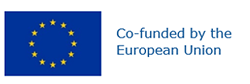 Preferred name: Monochamus titillator
Authority: (Fabricius)
Taxonomic position: Animalia: Arthropoda: Hexapoda: Insecta: Coleoptera: Cerambycidae
Common names in English: southern pine sawyer
view more common names online...
EPPO Categorization: A1 list
view more categorizations online...
EPPO Code: MONCTI
more photos...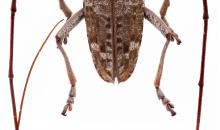 